Совет Восточного сельского поселенияУсть-Лабинского районаР Е Ш Е Н И Е10 февраля 2018 года				             	                         №  1ст. Восточная					                         Протокол   №  61Об утверждении стоимостигарантированного перечня услуг по погребению, оказываемых натерритории Восточного сельского поселенияУсть-Лабинского района             В рамках реализации п. 22 ст. 14 Федерального закона от 6 октября 2003 года № 131- ФЗ «Об общих принципах организации местного самоуправления в Российской Федерации» , руководствуясь Федеральным законом от 12 января 1996 года № 8- ФЗ «О погребении и похоронном деле» и Законом Краснодарского края от 24 февраля 2004 года № 666- КЗ «О погребении и похоронном деле в Краснодарском крае», во исполнении постановления Правительства Российской Федерации от 12 октября 2010 года № 813 « О сроках индексации предельного размера стоимости услуг , предоставляемых согласно гарантированного перечня услуг по погребению, подлежащей возмещению специализированной службе по вопросам похоронного дела , а также предельного размера социального пособия на погребение» , Совет Восточного сельского поселения Усть-Лабинского района, р е ш и л :             1.Утвердить стоимость гарантированного перечня услуг по погребению, оказываемых на территории Восточного сельского поселения Усть-Лабинского района» , согласно приложению.             2. Ведущему специалисту общего отдела администрации Восточного сельского поселения Усть-Лабинского района (Лопатина)  :             1) обнародовать настоящее решение и разместить на официальном сайте администрации муниципального образования Усть-Лабинский район в сети «Интернет».            3. Признать утратившим силу:-решение Совета Восточного сельского поселения Усть-Лабинского района от 10  февраля  2017 года протокол №  38 решение № 3 «Об утверждении стоимости гарантированного перечня услуг по погребению, оказываемых на территории Восточного сельского поселения Усть-Лабинского района».          4. Контроль за исполнением настоящего решения возложить на главу Восточного сельского поселения Усть-Лабинского района А. П. Белозуб.           5. Решение вступает в силу со дня  его обнародования и распространяется  на правоотношения  возникшие  с  01 февраля 2018 года .  Глава Восточного сельского поселения  Усть-Лабинского района                                                               А.П.Белозуб          Приложение           к  решению Совета Восточного          сельского поселения           Усть-Лабинского района           от  10.02.2018  года   №  1           протокол  №  61Стоимостьгарантированного перечня услуг по погребению,оказываемых на территории Восточного сельского поселенияУсть-Лабинского района№ п/пНаименование  услугиСтоимость,  руб. с 01.02.20171. Оформление  документов, необходимых для погребения Оформление  документов, необходимых для погребения126,85 2.Гроб стандартный, строганный, из материалов толщиной 25-32 мм, обитый внутри и снаружи тканью х/б с подушкой из стружкиГроб стандартный, строганный, из материалов толщиной 25-32 мм, обитый внутри и снаружи тканью х/б с подушкой из стружки1870,53 3.Инвентарная табличка с указанием ФИО, даты рождения и смертиИнвентарная табличка с указанием ФИО, даты рождения и смерти177,12 4.Доставка гроба и похоронных принадлежностей по адресу, указанному заказчикомДоставка гроба и похоронных принадлежностей по адресу, указанному заказчиком927,495.Перевозка тела (останков) умершего к  месту  захороненияПеревозка тела (останков) умершего к  месту  захоронения862,876.Погребение  умершего  при рытье могилы экскаваторомПогребение  умершего  при рытье могилы экскаватором1211,127.Погребение  умершего  при рытье могилы вручнуюПогребение  умершего  при рытье могилы вручную1735,30 ИТОГО  предельная стоимость гарантированного перечня услуг по погребению ИТОГО  предельная стоимость гарантированного перечня услуг по погребению ИТОГО  предельная стоимость гарантированного перечня услуг по погребению 8.при рытье  могилы экскаваторомпри рытье  могилы экскаватором5175,98 10.при рытье  могилы вручнуюпри рытье  могилы вручную5700,16Глава  Восточного сельского поселения Усть-Лабинского района Глава  Восточного сельского поселения Усть-Лабинского района Глава  Восточного сельского поселения Усть-Лабинского района     А.П.Белозуб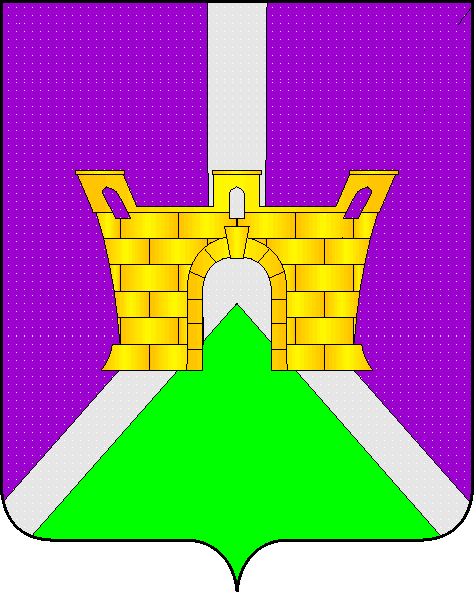 